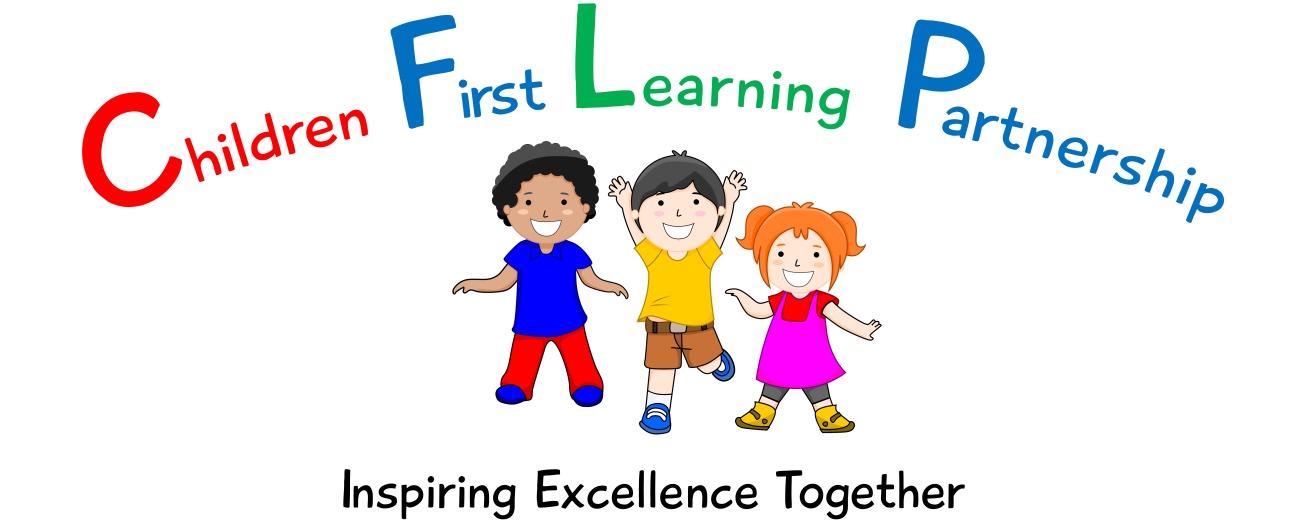 Educational Visits PolicyPolicy Statement The Children First Learning Partnership (CFLP) acknowledges the many benefits of learning outside the classroom and is committed to supporting educational visits and activities that enrich the learning opportunities of all children and young people.   This document sets out the CFLP policy on managing off-site activity and learning outside the classroom. This policy applies to all schools within the Children First Learning Partnership and must be adhered to by all it’s employees. Provision of Employer Guidance The CFLP follows the guidelines issued by the National Guidance (NG)  5 – Policies & Evaluation | (oeapng.info)  In November 2021.Where the CFLP employee commissions a Learning outside the classroom (LOtC) activity, they must ensure that such a commissioned agent has either: adopted NG or have systems and procedures in place where the standards are not less than those required by NG and all commission agents required to have their own Educational Visits Policy.   Scope and Remit This policy applies to all CFLP employees, regardless of whether or not the activities take place within or outside of normal working hours, including weekends and holiday periods. Ensuring Understanding of Basic Requirements As an employer, Children First Learning Partnership will ensure that its employees are provided with: Appropriate guidance relating to visits and LOtC activity; Employer led training courses to support the guidance to ensure that it is understood; Suitable systems and processes to ensure that those trained are kept updated; Access to advice, support and further training from appointed advisers that have proven expertise and professional understanding of the guidance, the training and expectations set by current good practice. Each schools’ EVC officer will support staff in preparing for an Educational Visit, and ensure all necessary documentation/risk assessments and permissions are properly administered. Approval and Notification of Activities and Visits Employees must follow guidance included in this policy which include where responsibilities and functions are delegated. All CFLP schools utilise the on line EVOLVE system developed by Staffordshire County Council. A key feature of this system is that visits and LOtC activities requiring approval eg residential or adventurous activities are automatically brought to the attention of the Local Authority (LA), where their approval is required. Those visits and activities not requiring LA approval may be viewed, sampled or monitored using the database and diary facilities of the system. For further assistance/guidance is available from the LA’s Educational Visit support team. Risk Management Where LA approval is required, a visit forms should be submitted onto EVOLVE between four to six working weeks before a visit is set to take place, and before anyone is financially committed. Approval notification will be sent out as soon as possible, or up to two working weeks after receipt of the visit form for more complex/LA approved trips. The CFLP has a legal duty to ensure that risks are managed – requiring them to be reduced to an ‘acceptable’ or ‘tolerable’ level This requires that proportional (suitable and sufficient) risk management systems are in place.  The Children First Learning Partnership seeks additional guidance/support from ‘Staffordshire’, including training, exemplar risk assessments and resources. The Children First Learning Partnership has the following expectations in relation to risk assessments: All Risk Assessments are prepared in advance of the visit by the Visit Leader and reviewed by the EV Co-ordinator and Headteacher Training will be provided via the EVC in relation to risk assessments and risk-benefit assessment Generic risk assessments will be utilised where appropriate Staffing ratios will also be determined depending upon the age range and needs of the pupils involved and activity type Transport arrangements will be properly vetted Specific local hazards will be assess (eg waterways, busy roads etc) Emergency Planning and Critical Incident Support A critical incident is an incident where any member of a group undertaking an off-site activity has: Either suffered a life threatening injury or fatality Is at serious risk; Or has gone missing for a significant and unacceptable period. The Children First Learning Partnership has the following procedures in place: A duplicate visit file is held at the school for reference A dedicated member of leadership is nominated by the school to support the Visit Leader outside of the school day as main contact A “what to do in the event of an emergency” If an incident occurs, information is collated as part of the evaluation process undertaken after every visit. The emergency contact phone number for Staffordshire County Council outside office hours is 00-44-1785-278499 or 00-44-8451-213322. This is the number for Staffordshire Fire & Rescue Service Fire Control and it will be answered by a Control Operator.  Upon connection, please provide the Operator with your name, a contact number and a brief outline of what has happened.  Then ask the Control Operator to page the CCU Duty Officer and to pass this information in full onto him/her.  Please note that calls to the numbers above are to be used only in extreme circumstances, such as serious injuries and/or fatalities These numbers should be carried by leaders at all times during an off-site activity. Under no circumstances should these numbers be given to young people or to their parents or guardians. Monitoring The Children First Learning Partnership monitors visits by following the processes detailed below: The EVC will:  Ensure that there are establishment procedures for visits Lead, or be involved with, the approval of leaders Organise training and induction of Visit/Activity Leaders and Assistant Leaders. Ensure that there are administrative audit trails. Ensure that systems and procedures are reviewed. An annual report detailing visits which have taken place, number of children involved and any incidents are recorded and reported to governors Any visits involving residential or physical activities  such as skiing will be subject to further scrutiny by the Leadership within the school, with the Visit Leader being approved by Leadership and appropriate training arranged where necessary. Role-specific Requirements and Recommendations The Headteacher/Principal: The Visit Leader will discuss with the Headteacher/Head of School  any potential risks and what measures have been put into place The Headteacher/Head of School will approve all Educational Visits prior to any correspondence being issued Visit Leader will: be confident and competent in following the CFLP procedures and have an awareness of what the visit will entail.   ensure the CFLP visit enquiry form is fully completed and submitted to the Headteacher/ Head of School well in advance ( at least 1 month) of the planned visit date.have overall responsibility for supervision and conduct of the visit. be a single individual  who will be appointed to ensure accountability review and adapt risk assessments in keeping with the activity and the pupils going. Activity Leader will: be  responsible for specific and specified activities if applicable and report to/support the Visit Leader Helpers/Volunteers including parents will be: subject to appropriate vetting and used appropriately informed of objectives of the trip and briefed on procedures briefed  on procedures informed as to what their role is, and how to integrate with other staff able to contribute towards the trip evaluationinformed of behavioural expectations and sanctions. Assessment of Leader Competence The Children First Learning Partnership has a process to induct staff into becoming Visit Leaders as part of each schools’ internal processes. We do this in the following ways: Line managers oversee EV arrangements Leadership provide support and act as main point of contact during visit The EVC provides any support relating to the procedural elements eg pupil ratios/letters of consent etc External training on how be Visit leader is available Charges for Off-Site Activities and Visits Charges are made in line with the CFLP Charges and Remissions Policy.   All Children First Learning Partnership visit/trip letters will contain the following sentence:  This visit cannot take place unless we ask for a voluntary contribution of £X per pupil towards the cost of the following chargeable elements of the visit, ie: transport, admission fees etc. .  In the event of the contribution not meeting the costs of the visit then this visit will not be able to take place. Parental Consent All CFLP Schools should obtain consent for any activity which is perceived to involve a higher level of risk, such as a visit involving a long journey or adventure activity. Where consent is required, the key is to provide parents with sufficient information to make an informed decision about the participation of their child. Such information may be given in a variety of ways, as the information needed by parents will depend on the nature and complexity of the visit. For example, regular sports fixtures or cultural visits may involve information being given for the season or for the term ahead, with parents being informed of any changes to this as they occur, perhaps by letter, phone, email, text etc. For more complex visits specific information will be needed, and for the most complex or adventurous visits a combination of written information and briefing/information meetings may be most appropriate. It may often be wise to ask parents to acknowledge that they have received and understood any information provided. Inevitably, last-minute opportunities will arrive for exciting learning opportunities and the mechanisms for communicating with parents and gaining informed consent should support these. Verbal consent via a telephone call is acceptable in such a situation (and when parents are unable to give consent in writing) but it would be wise to either record the call or to note its time and date, who made it and the wording of any script they used, and who gave consent.Otherwise, establishments that children attend as part of their day-to-day education or training need obtain consent only for visits taking place outside the establishment’s normal hours. Consent is not required for children to participate in off-site activities (such as local studies and visits to a museum or library) that take place during the establishment’s normal hours and which are a part of its secular curriculum (Education Act 2002 section 29). While parents do not have the option to withdraw their child from the curriculum, except for religious or sex education, it is good practice to inform them that a visit or activity is to take place (see the section “Informing Parents” below). Asking for consent when it is not needed can lead to some parents assuming they can withhold consent and so withdraw their child from a curriculum visit when this is not the case. In addition to gaining consent for participation in certain visits, it may be necessary to ask parents for other consent, such as: • Consent for children to receive emergency medical treatment, including administration of an anaesthetic or blood transfusion, in the event of an emergency when parents cannot be contacted; • Consent for the establishment to share personal data such as contact details, medical and behavioural information with third-party providers (under the terms of each school’s privacy policy); • Consent for the use of photographs of children by the establishment or by any provider; • Agreement to any financial or other terms and conditions. Consent will be gained using a one off consent form at the beginning o each academic year for many local walks, visits and typical activities. Where an activity is less typical or more complex visit specific consent will be sought. It is essential that such blanket consent be turned into informed consent prior to any visit. Therefore, where one-off consent is used, parents must be given information about the visit and their child’s proposed participation, and given the opportunity to withdraw their consent should they not wish them to participate.With appropriate security measures in place, parents can give consent electronically – for example, by email, text or an online system through a website or app. Whatever system is used, it should: allow parents to confirm that they have been fully informed; record when and by whom the consent was given; allow consent to be given by all those with parental responsibility if required. Systems should enable a direct connection between consent and information about the visit.Vetting and DBS checks Children First Learning Partnership follows the guidelines relating to DBS checks for all staff.  Volunteers if used frequently are also subjected to DBS clearance.   The placement of an adult within a situation of professional trust (where young people could be vulnerable to physical or mental exploitation or grooming) is  always on the understanding that an overview based on a common-sense risk-benefit assessment process has been considered. Requirements to Ensure Effective Supervision Activity and Visit Leaders must ensure that young people are supervised in accordance with the principles of “Effective Supervision”. In general terms, the law does not prescribe activity specific staffing ratios; but it does require that the level of supervision and group management is ‘effective’. Effective supervision should be determined by a proper consideration of: Age (including the developmental age) of the group; Gender issues; Ability of the group (including special learning needs, behavioural, medical and vulnerability characteristics etc); Nature and location of the activity (including the type of activity, duration, skill levels involved, as well as the time of year and prevailing conditions) Staff competence As an exception to the above Ofsted and DfE guidance prescribe ratios for Early Years. Preliminary Visits and Provider Assurances All visits should be thoroughly researched to establish the suitability of the venue and to check that facilities and third party provision will meet group expectations. Such information gathering is essential in assessing the requirements for effective supervision of young people. It is a vital dimension of risk management. As the Children First Learning Partnership, a preliminary visit would be required in the following instances: Skiing trip Dangerous activities’ where additional risk assessments would be required Schools’ within Children First Learning Partnership encourage Visit Leaders to take full advantage of the nationally accredited, provider assurance schemes that are now available, thus reducing bureaucracy. Examples of such schemes include: Learning Outside the Classroom (LOtC) Quality Badge Adventure Activities Licensing Service (AALS) licensing Adventuremark National governing body (NGB) centre approval schemes (applicable where the provision is a single, specialist activity). Staffordshire County Council takes the view that where a provider holds such one of the above accreditations, there should be no need to seek further assurances. Insurance for Off-site Activities and Visits Employer’s Liability insurance is a statutory requirement and Children First Learning Partnership holds a membership to the Risk Protection Arrangement (RPA)  that indemnifies it against all claims for compensation for bodily injury suffered by any person employed by it where negligence attaches. This cover should extend to those persons who are acting in a voluntary capacity as assistant supervisors. The Children First Learning Partnership also holds Public Liability insurance via the RPA, indemnifying it against all claims for compensation for bodily injury from persons not in its employ, as well as for the accidental loss of, or damage caused to, property where negligence attaches. Employees (as agents of the employer) are indemnified against all such claims, as are all voluntary helpers acting under the direction of the employer’s staff. The indemnity covers activities such as off-site activities and visits organised by all establishments and settings for which the employer is responsible. Limited Personal Accident insurance is provided for all CFLP employees in the course of their employment, providing predetermined benefits in the event of an accident in respect of qualifying injuries. However, Visit Leaders should be advised that they should consider taking out less limited personal accident cover privately, or obtain cover through a professional association. The Children First Learning Partnership also subscribes to the membership of the RPA scheme which gives benefits that exceed those of most tour operators and provides a phone number giving rapid access to support and assistance in the event of a claim. When providers are used it is a requirement for them to hold Public Liability insurance cover with a minimum limit of indemnity of £5M. For further information and advice on insurance matters please contact: Urgent Incident Notifications Phone:           0330 058 5566Overseas Travel Emergencies & Urgent Incidents Phone:            0203 475 5031Inclusion Every effort should be made to ensure that outdoor learning activities and visits are available and accessible to all, irrespective of special educational or medical needs, ethnic origin, gender or religion. If a visit needs to cater for young people with special needs, every reasonable effort should be made to find a venue that is both suitable and accessible and that enables the whole group to participate fully and be actively involved. Establishments should take all reasonably practicable measures to include all young people. The principles of inclusion should be promoted and addressed for all visits and reflected in establishment policy, thus ensuring an aspiration towards: An entitlement to participate Accessibility through direct or realistic adaptation or modification Integration through participation with peers Good Practice Requirements To be deemed competent, a Visit Leader, or Assistant Visit Leader must be able to demonstrate the ability to operate to the current standards of recognised good practice for that role. All staff and helpers must be competent to carry out their defined roles and responsibilities. NG sets a clear standard to employees are expected to follow.  The guidance states: ‘a competent Visit/Activity Leader (or an Assistant Leader where they may take sole responsibility for a sub-group) requires: Knowledge and understanding of their employer’s guidance supported by establishment led training. It is good practice for employers to provide formal and accredited training to support their guidance e.g. EVC training, Visit Leader training and such training may be a requirement prescribed by some employers. Knowledge and understanding of establishment procedures supported by a structured induction process specified by the establishment. Knowledge and understanding of the group, the staff, the activity and the venue. Appropriate experience In some circumstances (e.g. first aid, adventurous activities) a formally accredited qualification’ Staff participating in off-site activities and visits must be aware of the extent of their duty of care and should only be given such responsibilities which are in keeping with the above guidance. It is particularly important that careful consideration of competence issues is applied to both newly qualified and newly appointed staff. Establishments should view the original documents and certificates when verifying leader’s qualifications, and not rely on photocopies. Where a volunteer helper is a parent (or otherwise in a close relationship to a child taking part in the visit) they should be made aware of the potential for their relationship to compromise the Visit Leader’s plans for group management. The Visit Leader should directly address this issue as part of the risk-benefit assessment. Similarly, it is good practice for the home contact not to be related to (or otherwise in a close relationship to) any of the young people or staff taking part in the visit. Transport Careful thought must be given to planning transport to support off-site activities and visits. Statistics demonstrate that it is much more dangerous to travel to an activity than to engage in it and establishments must follow the specialist guidance provided in Staffordshire’s transport policy. All national and local regulatory requirements must be followed. The level of supervision necessary should be considered as part of the risk management process when planning the journey, giving proper consideration to issues of driver-distraction when considering what supervision is required for the specific group of passengers being transported in a minibus. The Visit Leader should ensure that coaches and buses if hired from a reputable company. Transporting young people in private cars requires careful consideration. Where this occurs, there should be recorded procedures. Planning and Evaluation Planning should reflect the consideration of legal and good practice requirements, ensuring: The plan is based on establishment procedures and employer guidance. All staff (including any adult volunteer helpers) and the young people to be involved, have a clear understanding of their roles and responsibilities, including their role in the risk management process. Those in a position of parental authority have been fully informed and, where appropriate, formal consents have been obtained. Proportionate assurances have been obtained from any providers (making full use of national schemes that accredit that assurances have already been obtained by credible inspection regimes). Designated emergency contact(s) have been identified that will work on a 24/7 basis where required. All details of the activity provision are accessible to the emergency contact throughout the period of the activity. Accident Reporting All accidents that involve anyone – employees, pupils, service users, contractors or members of the public – on County Council premises or anywhere else when engaged in County Council activities are to be handled in line with ‘Staffordshire’s’Accident Policy.  Accident investigation and employee hazard report forms are available from the PVF Health and Safety Co-ordinator, along alongside other relevant policies and useful information available on the SLN. A copy of any County Accident Forms (HSF40) submitted to the Strategic Health and Safety Service should be attached to the visit form on EVOLVE.  POLICY REVIEW This policy will be reviewed every 3 years, or before if necessary, by the Children First Learning Partnership and our Local Advisory Boards.   